The Commonwealth of MassachusettsExecutive Office of Health and Human ServicesDepartment of Public Health250 Washington Street, Boston, MA 02108-4619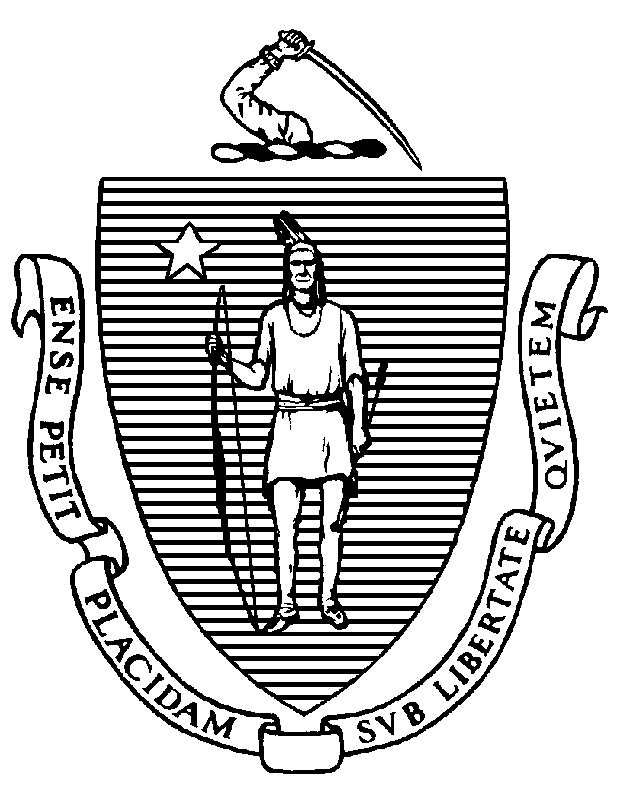 BOARD OF REGISTRATION OF PSYCHOLOGISTSPublic Meeting Minutes of November 10, 2023Board Members Present:	Robert Carey, Jr., Ph.D., Chair Vicky Anderson, Psy.D., Vice Chair William Hudgins, Ph.D., Secretary  				Jeffrey Brown, Psy.D. Michael O’Halloran Staff Present:			Brian Bialas, Executive DirectorMarine Jardonnet, Board CounselLauren McShane, Investigator SupervisorDoris Lugo, InvestigatorAll Board members and staff appeared by videoconference.  At 9:06 a.m., the meeting was called to order by Dr. Carey. Board BusinessRoll Call for Attendance: Mr. Bialas called the roll of Board members.  Robert Carey, Vicky Anderson, William Hudgins, Jeffrey Brown, and Michael O’Halloran were in attendance.Public Meeting Minutes of October 13, 2023: After a brief discussion, a motion was made by Mr. O’Halloran, seconded by Dr. Anderson, to approve the Public Meeting Minutes of October 13, 2023.  The motion passed unanimously by a roll call vote.Executive Session Minutes of October 13, 2023: After a brief discussion, a motion was made by Dr. Brown, seconded by Mr. O’Halloran, to approve the Executive Session Minutes of October 13, 2023.  The motion passed unanimously by a roll call vote.  Application Reviews – Reinstatement Emil Chiauzzi: The Board reviewed Dr. Chiauzzi’s request to reinstate his license, including references the Board requested.  After a brief discussion, a motion was made by Mr. O’Halloran, seconded by Dr. Anderson, to allow Dr. Chiauzzi to reinstate his license subject to completing all required continuing education credits and to the terms of a conditional licensure agreement, which include:Passing the jurisprudence examination.A one-year consultancy period with a Board-approved licensed-psychologist consultant beginning after Dr. Chiauzzi is licensed.  The Board approves Dr. Steven K. Liljegren as Dr. Chiauzzi’s consultant.Monthly meetings with Dr. Liljegren.Quarterly reports from Dr. Liljegren to the Board regarding Dr. Chiauzzi’s practice and the consultancy.The motion passed unanimously by a roll call vote.Andrew Moskowitz: The Board reviewed Dr. Moskowitz’s request to reinstate his license, including references the Board requested.  After a brief discussion, a motion was made by Dr. Brown, seconded by Dr. Anderson, to allow Dr. Moskowitz to reinstate his license subject to completing all required continuing education credits and to the terms of a conditional licensure agreement, which include:Passing the jurisprudence examination.A one-year consultancy period with a Board-approved licensed-psychologist consultant beginning after Dr. Moskowitz is licensed.  Monthly meetings with the approved consultant.Quarterly reports from the consultant to the Board regarding Dr. Moskowitz’s practice and the consultancy.The motion passed unanimously by a roll call vote.Application Reviews – EducationMayron Piccolo: The Board reviewed Dr. Piccolo’s submission of a translated syllabus for the Man, Culture, and Society course that he claims fulfills the Racial and Ethic Bases of Behavior course requirement.  After a brief discussion, a motion was made by Dr. Brown, seconded by Dr. Anderson, to require Dr. Piccolo to complete a three-credit, graduate level course on Racial and Ethic Bases of Behavior that is pre-approved by the Board to fulfill the education requirements for licensure.  The motion passed unanimously by a roll call vote.Application Review – Education and ExperienceIrena Tsapelas: The Board reviewed Dr. Tsapelas’s education and experience.  After a brief discussion, the Board directed Mr. Bialas to inform Dr. Tsapelas that she must submit a revised course statement that covers all required course areas and completed Massachusetts experience forms.MonitoringEric Brown, 2021-000948-IT-ENF, Submission of Continuing Education: The Board reviewed Dr. Brown’s submission of continuing education to fulfill the terms of his consent agreement.  After a brief discussion, a motion was made by Dr. Brown, seconded by Dr. Anderson, to direct Dr. Brown to complete the five-credit High Conflict Divorce course he proposes to take and to accept the ethics continuing education courses Dr. Brown has already completed to satisfy the continuing education component of his consent agreement.  The motion passed unanimously by a roll call vote.  Executive Session (closed under G.L. c. 30A, § 21(a)(7) to comply with G.L. c. 4, § 7, ¶ 26(c) and G.L. c. 214, § 1B – adhering to the public records law and to preserve the confidentiality of medical record information)At 9:44 a.m., a motion was made by Mr. O’Halloran, seconded by Dr. Hudgins, to (1) exit the public meeting; (2) enter into executive session under G.L. c. 30A, § 21(a)(7) to comply with G.L. c. 4, § 7, ¶ 26(c) and G.L. c. 214, § 1B – adhering to the public records law and to preserve the confidentiality of medical record information, to discuss and evaluate an EPPP accommodation request involving the review of medical records and information of patients; then (3) enter into investigative conference under G.L. c. 112, § 65C to review new cases; and (4) at the conclusion of the investigative conference, not return to the public meeting.  The motion passed unanimously by a roll call vote.The Board entered executive session at 9:44 a.m.See separate executive session minutes.Investigative Conference (closed to conduct investigatory conferences, pursuant to G.L. c. 112, § 65C)The Board entered investigative conference at 9:59 a.m.During the investigative conference, the Board took the following actions:Cases2022-000948-IT-ENF (AK):	Refer to the Office of ProsecutionsPSY-2023-0004 (LP):	Dismiss.  Open complaint for CE violation.2022-001040-IT-ENF (JF):						Dismiss with advisory letter2022-001091-IT-ENF (SM):						DismissPSY-2023-0007 (IP):							DismissAdjournmentAt 11:33 a.m., a motion was made by Dr. Anderson, seconded by Dr. Brown, to adjourn the meeting.  The motion passed unanimously by a roll call vote.The meeting adjourned at 11:33 a.m.The above minutes were approved at the public meeting held on December 8, 2023.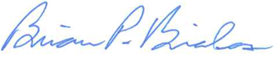 __________________________Brian Bialas, Executive DirectorList of Documents Used During the Public MeetingAgenda of November 10, 2023 MeetingPublic Meeting Minutes of October 13, 2023Executive Session Minutes of October 13, 2023Reinstatement Request of Emil ChiauzziReinstatement Request of Andrew MoskowitzDocuments from Application of Mayron PiccoloDocuments from Application of Irena TsapelasEric Brown, 2021-000948-IT-ENF, Submission of Continuing Education